Ficha de Articulação/ EncaminhamentoAE de Vila Flor – CS de Vila Flor                                          Projeto de Educação para a SaúdeIdentificação do(a) aluno(a): Nome:_______________________________________ano: ________turma:________Identificação do(a) Encarregado(a) de Educação:Nome: _______________________________________________________________________Grau de Parentesco:________________________________________Tel.:_____________________Telemóvel:_______________________Morada:_______________________________________________________________Tipo de encaminhamento para a equipa de acompanhamento do centro de saúde:Psicologia  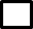 Terapia da Fala  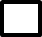 Nutrição  Outro                         Qual?_____________________________________________________       4. Motivo da referenciação:            _______________________________________________________________________      5. Descrição: ________________________________________________________________________           ________________________________________________________________________           ________________________________________________________________________      6. Parecer do Encarregado da Educação:      Concordo  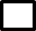       Não concordo        Assinatura: ________________________________________________________________      Data: ________ de _____________________ de ________________Diretor do Agrupamento__________________________AssinaturasAssinaturasCoordenador PES Ed. Infância/ PT/DT____________________________________________________